แบบขอสอบวัดคุณสมบัติ
Qualifying Examination Form  นิสิตระดับ □   ปริญญามหาบัณฑิต / Master’s Degree	     □   ปริญญาดุษฎีบัณฑิต / Doctoralชื่อ - นามสกุล                                                    ตเลขประจำตัวนิสิต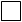 ภาควิชา                                สาขาวิชา                             รายวิชาขอสอบวัดคุณสมบัติจำนวน     รายวิชาเป็นนิสิตที่เรียนในหลักสูตร □ ปกติ □ นอกเวลาราชการ เข้าภาคการศึกษา □ ต้น □ ปลาย ปีการศึกษา                 .คะแนนสอบภาษาอังกฤษ  CU-TEP / TOEFL / IELTS                                                                           .เบอร์โทรศัพท์ในการติดต่อสำหรับการแจ้งรายละเอียดการสอบวัดคุณสมบัติ                                                  .  ขอสอบวัดคุณสมบัติครั้งที่ □ ครั้งที่ 1 □ ครั้งที่ 2รายวิชาขอสอบวัดคุณสมบัติชื่อรายวิชา					อาจารย์ผู้สอน					.ชื่อรายวิชา					อาจารย์ผู้สอน					ชื่อรายวิชา					อาจารย์ผู้สอน					ชื่อรายวิชา					อาจารย์ผู้สอน					อาจารย์ที่ปรึกษา (หลัก)						.อาจารย์ที่ปรึกษา (ร่วม)						. (ถ้ามี).........................................
นิสิตผู้ขอสอบวัดคุณสมบัติ
......../............../...........